BAB II LANDASAN TEORILandasan Kajian Penelitian SejenisBeberapa penelitian yang telah didapat penulis sebagai kajian penelitian sebagai berikut:Penelitian pertama yaitu “Analisis Dan Desain Sistem Informasi Manajemen Event Di Perguruan Tinggi Universitas Brawijaya” penelitian ini bertujuan untuk melakukan manajemen event dimana pihak penyelenggara dapat mengajukan proposal kegiatan event kemudian melakukan reservasi ruangan berbasis website pada Fakultas Ilmu Administras Universitas Brawijawa . Atas dasar itu sistem tersebut berbeda dengan sistem yang penulis rancang, dimana sistem yang penulis buat berfokus pada pendaftaran, verifikasi syarat pendaftaran dan penyampaian informasi baik pada portal halaman penyelenggara dan melalui email peserta.Penelitian kedua berjudul “Sistem Informasi Lomba Kota Bekasi” dimana penelitian ini bertujuan menjembatani antara penyelenggara lomba dengan berbagai pihak sponsor dengan menyediakan layananan promosi event ataupun perlombaan bagi pihak di daerah Kota Bekasi . Perbedaan dengan sistem yang dibuat ada pada penyampaian informasi dimana sistem yang kembangan berfokus pada penyampaian informasi proses perlombaan atau event dan ditujukan kepada para peserta dan pihak yang terlibat pada masing-masing kegiatan.Penelitian ketiga yaitu “Rancang Bangun Sistem Informasi Lomba Karya Tulis Ilmiah Di Politeknik Negeri Banjarmasin Berbasis Web” penelitian ini dibuat sebagai tempat arsip dari data-data terkait karya tulis ilmiah yang telah dinilai oleh PHBD internal Poliban pada Politeknik Neger Banjarmasin . Berbeda dengan sistem tersebut sistem yang dirancang oleh penulis tidak hanya berfokus pada satu bidang yaitu KTI saja tetapi berbagai bidang atau kategori sesuai yang dibutuhkan oleh masing-masing pihak penyelenggara.Maka dari itu, berdasarkan dari penelitian sejenis yang telah di jabarkan sebelumnya, perbedaan pada sistem yang akan penulis buat berfokus pada fleksibelitas yaitu penyelenggara dapat mengatur seperti apa kebutuhan berkas pada saat pendaftaran serta bagaimana proses penilaian berlangsung.WebsiteWebsite merupakan salah satu platform yang memuat berupa gambar, teks, audio, dan video serta animasi yang dapat diakses melalui jaringan internet. Menurut Hidayat  "Website dapat diartikan sebagai kumpulan halaman-halaman yang digunakan untuk menampilkan informasi teks, gambar diam atau bergerak, animasi, dan suara, baik yang bersifat statis maupun dinamis yang membentuk satu rangkain bangunan yang saling terkait, yang masing-masing dihubungkan dengan jaringan-jaringan halaman".Website Sistem Manajemen InformasiSistem informasi manajemen merupakan serangkaian sistem informasi yang menyeluruh dan terkoordinasi secara rasional dan terpadu yang mampu mentransformasi data sehingga menjadi suatu informasi lewat serangkaian cara guna meningkatkan produktivitas atas dasar parameter kriteria tertentu yang telah ditetapkan.KompetisiMenurut Bernstein dalam  kompetisi merupakan suatu kegiatanyang diselenggarakan oleh organisasi tertentu dimana setiap peserta saling bersaing untuk mendapatkan posisi tertentu di kompetisi tersebut. Sebagai persaingan yang terjadi dalam kalangan mahluk hidup di samping kooperasi atau kerja sama.EventEvent merupakan kegiatan yang diselenggarakan oleh penyelenggara tertentu dimana event tersebut bertujuan untuk memperingati suatu kejadian penting yang terjadi baik di penyelenggara itu sendiri maupun dimasyarakat pada waktu tertentu dimana event  tersebut dapat terkait dengan budaya, agama dan adat. .SeminarSeminar merupakan suatu kegiatan atau pertemuan yang diselanggarakan seiringan dengan event tertentu dimana kegiatan tersebut membahas topik tertentu dimana pihak penyelenggara mengundang beberapa narasumber ahli sesuai dengan topik yang dibahas .Bahasa Pemrograman PHPPHP (Hypertext Prosesor) adalah suatu bahasa pemograman berbasiskan kode-kode (script) yang di gunakan untuk mengolah suatu data dan mengirimkannya kembali ke web browser menjadi kode HTML. Berbeda dengan HTML, PHP bersifat server-side dimana kompilasi kode program dilakukan pada sisi server. Skrip akan dijalankan pada komputer server, kemudian server akan mengirimkan hasilnya pada browser komputer klien. Bahasa pemrograman yang bersifat server-side diantaranya Perl, PHP, ASP, JSP, Coldfusion dan lain-lain .Framework CodeigniterCodeigniter adalah sebuah framework PHP yang bersifat open source dan menggunakan metode Model, View dan Controller (MVC). codeigninter dibuat dengan tujuan untuk memudahkan developer atau programmer dalam membangun sebuah aplikasi berbasis website tanpa harus membuat dari awal. MVC sendiri merupakan konsep yang memisahkan kompenen utama menjadi tiga bagian yaitu model, View dan controller ModelMerupakan bagian yang berisi perintah pengolahan mengenai data yang terdapat pada database. Seperti mengambil data dari database, memasukkan dan mengolah database.ViewMerupakan bagian yang menangani user interface dimana view merupakan bagian tersendiri dari controller dan model sehingga memudahkan web designer dalam membuat halaman website yang dibutuhkan.ControllerMerupakan bagian yang berisi kumpulan intruksi menghubungkan model dan view, dimana data yang tersimpan di database (model) akan di ambil oleh controller kemudian mengirmkan atau menampilkannya ke view.DatabaseDatabase merupakan sekumpulan data yang terkelola dengan baik dan saling terhubung satu sama lain. Dengan pengelolaan tersebut pengguna dapat mecari informasi atau suatu data, menyimpan data dan menghapus data dengan mudah.. Dimana untuk dapat menampung dan mengatur data yang begitu banyak database menggunakan Relational Database Management Systems (RDBMS). Menurut  hal tersebut dikarenakan semua data disimpan dalam tabel-tabel yang berbeda dan dihubungkan berdasarkan relasinya dengan menggunakan primary key dan foreign key.MySqlMySQL merupakan DBMS yang sangat populer diantara manajemen sistem database yang lain. Menurut  “MySQL adalah RDBMS (Relasional Database Manajement System) yang dapat menangani data yang kapasitas besar. Meskipun begitu, MySQL tidak menuntut resource yang cukup besar”. MySQL juga mampu mengirim dan menerima data dengan sangat cepat dan multi user..Unified Modeling Language (UML)UML atau Unified Modeling Language merupakan bahasa standar yang digunakan untuk mendokumentasikan atau memspesifikasi pembangunan suatu perangkat lunak. UML sendiri menurut   "Merupakan metodologi dalam mengembangkan sistem berorientasi objek serta dapat digunakan sebagai pendukung dalam pembangunan suatu sistem".Use CaseDiagram use case adalah pemodelan perilaku dari sistem informasi yang akan dikembangkan atau dibuat. Menurut  “Use case mendeskripsikan sebuah interaksi antara satu atau lebih aktor dengan sistem informasi yang akan dibuat. Secara kasar, use case digunakan untuk mengetahui fungsi apa saja yang ada di dalam sebuah sistem dan siapa saja yang berhak menggunakan fungsi-fungsi tersebut”.Tabel 2.1 Tabel simbol Use CaseActivity DiagramActivity Diagram merupakan aktivitas dalam sistem yang berbentuk kumpulan aksi dimana mencakup mulai dari dimulainya akhis tersebut, proses atau keputusan yang dapat terjadi hingga berakhirnya aksi tersebut. Menurut  "Activity diagram juga dapat menggambarkan proses lebih dari satu aksi salam waktu bersamaan. Activity diagram adalah aktifitas-aktifitas, objek, state, transisi state dan event".Tabel 2.2 Tabel simbol Activity DiagramPemodelan Data Conceptual dan PhysicalPemodelan data secara conceptual (CDM) dibuat berdasarkan berbagai obyek yang disebut sebagai entitas dimana masing masing entitas tersebut memiliki relasi (relationship) dengan entitas lainnya. Sedangkan pemodelan data secara physical (PDM) menggunakan beberapa tabel tertentu untuk menggambarkan informasi terkait data yang ada dan menggambarkan hubungan antara data tersebut dengan lainnya dimana setiap tabel memiliki kolom dengan nama atau identitas yang unik. (Oktafiani, 2018:36). Simbol-simbol yang digunakan diuraikan kedalam tabel dibawah ini.Tabel 2.3 Tabel simbol CDM dan PDMSimbolNamaKeterangan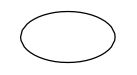 Use CaseBerfungsi menggambarkan fungsionalitas dari sistem sebagai unit yang bisa bertukar pesan atar aktor dan unit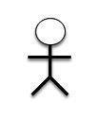 AktorMerupakan pengguna dari sistem yang harus ditentukan berdasarkan pembagian tugas dalam peranan di sistem yang akan dibuat. Aktor tersebut dapat berinteraksi dengan use case yang ada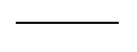 Asosiasi antara actor dan use caseAsosiasi berupa garis tanpa anak panah menunjukan bahwa siapa atau apa dapat berinteraksi secara langsung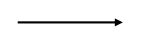 Asosiasi antara aktor dan use caseAsosiasi yang digambarkan dengan garis menggunakan panah menunjukkan bahwa aktor berinteraksi secara pasif.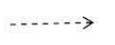 Includedisebut juga pemanggilan usecase oleh use case lain, misalnya pemanggilan sebuah fungsi.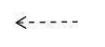 ExtendExtend adalah sebuah perluasan dari use case apabila memenuhi kondisi dan syarat tertentu.SimbolNamaKeterangan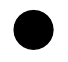 StartStart adalah awal dari suatu aktifitas dan berada di bagian atas Activity diagram.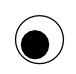 EndEnd adalah akhir dari suatu aktifitas biasanya berada pada bagian bawah.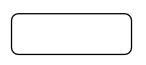 ActivitiesActivities adalah suatu proses atau kegiatan yang telah terjadi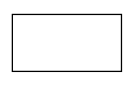 SwimlaneBertujuan untuk memberikan informasi siapa saja yang sedang mengakses aktifitas.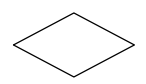 DecisionDecision points digunakan untuk penggambaran pilihan pengambilan keputusan true atau falseSimbolKeterangan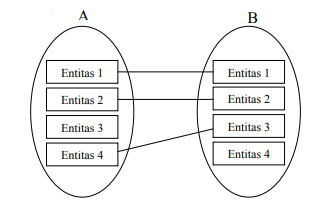 One to One setiap entitas pada himpunan A memiliki hubungan dengan hanya 1 entitas pada himpunan B, dan sebaliknya.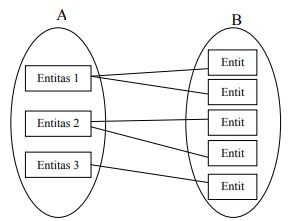 One to many setiap entitas pada himpunan A memiliki hubungan 1 atau lebih dengan entitas pada himpunan B, tetapi entitas pada himpunan B hanya memiliki 1 hubungan dengan himpunan A.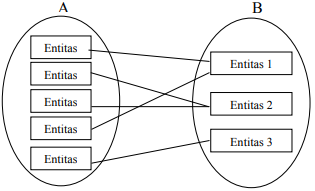 Many to one setiap entitas pada himpunan A memiliki hubungan hanya 1 dengan entitas pada himpunan B, tetapi entitas pada himpunan B dapat memiliki lebih dari 1 hubungan dengan himpunan A.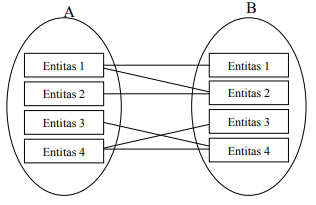 Many to Many setiap entitas pada himpunan A dapat memiliki hubungan dengan banyak entitas pada himpunan B, dan sebaliknya.